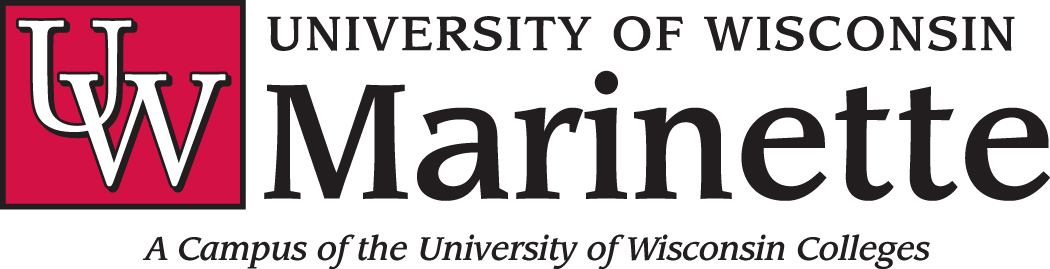 Scholarship Applicationstudent INFORMATIONAddress: Activities: Checklist of information required for complete application(Please type essay & activities on a separate sheet of paper)The above information is true to the best of my knowledge. I verify that I am the author of this document and hereby attest to its accuracy and integrity. 